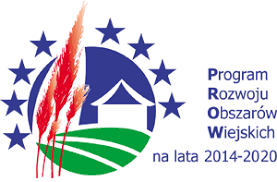 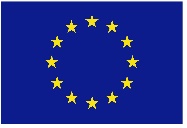 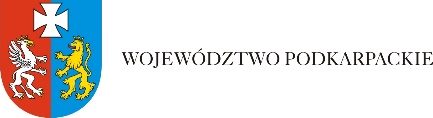 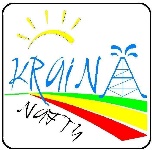 Znak sprawy: ZP.272.12.2018	Jaśliska, 2018-08-09SPECYFIKACJA ISTOTNYCH WARUNKÓW ZAMÓWIENIAzwana dalej (SIWZ)na Przebudowa budynku w Jaśliskach i utworzenie - Punktu informacji turystycznej w Gminie JaśliskaPostępowanie o udzielenie zamówienia prowadzone jest na podstawie ustawy z dnia 29 stycznia 2004 roku Prawo zamówień publicznych (t.j. Dz. U. z 2017 r. poz. 1579 z późn. zm.), zwanej dalej „ustawą Pzp”, o wartości szacunkowej niższej niż kwoty określone w przepisach wydanych na podstawie art. 11 ust. 8 ustawy Pzp.Zamówienie współfinansowane ze środków Unii Europejskiej: Europejski Fundusz Rolny na rzecz Rozwoju Obszarów Wiejskich w ramach Programu Rozwoju Obszarów Wiejskich na lata 2014-2020Zatwierdzono w dniu:2018-08-09Adam DańczakNazwa (firma) oraz adres Zamawiającego Gmina Jaśliska Jaśliska 171  38-485 Jaśliska Tel.: 13 134310590 Faks: 13 4310593 e-mail: ug.jasliska.info adres strony internetowej: www.jasliska.infoTryb udzielenia zamówieniaPostępowanie prowadzone będzie w trybie: przetarg nieograniczony.Opis przedmiotu zamówieniaPrzedmiotem zamówienia jest Przebudowa budynku w Jaśliskach i utworzenie - Punktu informacji turystycznej w Gminie Jaśliska.Zamawiający nie dopuszcza składania ofert częściowych. Oferty nie zawierające pełnego zakresu przedmiotu zamówienia zostaną odrzucone.Zamawiający określa następujące wymagania odnośnie zatrudnienia przez Wykonawcę lub Podwykonawcę osób wykonujących wskazane przez Zamawiającego czynności w zakresie realizacji zamówienia na podstawie umowy o pracę:Zamawiający, zgodnie z art. 29 ust. 3a ustawy Prawo zamówień publicznych oraz art. 22 § 1 ustawy z dnia 26 czerwca 1974 r. - Kodeks pracy, wymaga zatrudnienia przez wykonawcę lub podwykonawcę na podstawie umowy o pracę osób wykonujących czynności bezpośrednio związane z wykonywaniem robót tj. wszystkich pracowników fizycznych, bezpośrednio zaangażowanych w procesie budowy.  Wymóg nie dotyczy więc, między innymi osób: kierujących budową czy kierowców. Wykonawca zobowiązuje się, że Pracownicy wykonujący czynności w zakresie jak wyżej, będą w okresie realizacji umowy zatrudnieni na podstawie umowy o pracę w rozumieniu przepisów ustawy z dnia 26 czerwca 1974 r. -Kodeks pracy (Dz. U. z 2016 r., poz. 1666 z późn. zm.).W trakcie realizacji zamówienia Zamawiający uprawniony jest do wykonywania czynności kontrolnych wobec wykonawcy odnośnie spełniania przez wykonawcę lub podwykonawcę wymogu zatrudnienia na podstawie umowy o pracę osób wykonujących opisane powyżej czynności. Zamawiający uprawniony jest w szczególności do: - żądania oświadczeń i dokumentów w zakresie potwierdzenia spełniania ww. wymogów i dokonywania ich oceny,- żądania wyjaśnień w przypadku wątpliwości w zakresie potwierdzenia spełniania ww. wymogów,- przeprowadzania kontroli na miejscu wykonywania świadczenia.Wykonawca jest zobowiązany umożliwić Zamawiającemu przeprowadzenie takiej kontroli, w tym udzielić niezbędnych wyjaśnień, informacji oraz przedstawić dokumenty pozwalające na sprawdzenie realizacji przez wykonawcę obowiązków opisanych powyżej.W trakcie realizacji zamówienia na każde wezwanie Zamawiającego, w wyznaczonym w tym wezwaniu terminie, wykonawca przedłoży Zamawiającemu, wskazane przez Zamawiającego a wymienione poniżej dowody - w celu potwierdzenia spełnienia wymogu zatrudnienia na podstawie umowy o pracę przez wykonawcę lub podwykonawcę osób wykonujących wskazane w pkt. Czynności w trakcie realizacji zamówienia:a) oświadczenie wykonawcy lub podwykonawcy o zatrudnieniu na podstawie umowy o pracę osób wykonujących czynności, których dotyczy wezwanie Zamawiającego. Oświadczenie to powinno zawierać w szczególności: dokładne określenie podmiotu składającego oświadczenie, datę złożenia oświadczenia, wskazanie, że objęte wezwaniem czynności wykonują osoby zatrudnione na podstawie umowy o pracę wraz ze wskazaniem liczby tych osób, rodzaju umowy o pracę i wymiaru etatu oraz podpis osoby uprawnionej do złożenia oświadczenia w imieniu wykonawcy lub podwykonawcy,b) poświadczoną za zgodność z oryginałem odpowiednio przez wykonawcę lub podwykonawcę kopię umowy/umów o pracę osób wykonujących w trakcie realizacji zamówienia czynności, których dotyczy ww. oświadczenie wykonawcy lub podwykonawcy (wraz z dokumentem regulującym zakres obowiązków, jeżeli został sporządzony). Kopia umowy/umów powinna zostać zanonimizowana w sposób zapewniający ochronę danych osobowych pracowników, zgodnie z przepisami ustawy z dnia 29 sierpnia 1997 r. o ochronie danych osobowych (tj. w szczególności bez imion, nazwisk, adresów, nr PESEL pracowników). Informacje takie jak: data zawarcia umowy, rodzaj umowy o pracę i wymiar etatu powinny być możliwe do zidentyfikowania,c) zaświadczenie właściwego oddziału ZUS, potwierdzające opłacanie przez wykonawcę lub podwykonawcę składek na ubezpieczenia społeczne i zdrowotne z tytułu zatrudnienia na podstawie umów o pracę za ostatni okres rozliczeniowy;d) poświadczoną za zgodność z oryginałem odpowiednio przez wykonawcę lub podwykonawcę kopię dowodu potwierdzającego zgłoszenie pracownika przez pracodawcę do ubezpieczeń, zanonimizowaną w sposób zapewniający ochronę danych osobowych pracowników, zgodnie z przepisami ustawy z dnia 29 sierpnia 1997 r. o ochronie danych osobowych.3.3. Z tytułu niespełnienia przez wykonawcę lub podwykonawcę wymogu zatrudnienia na podstawie umowy o pracę osób wykonujących wskazane w pkt. 3.3. czynności Zamawiający przewiduje sankcję w postaci obowiązku zapłaty przez wykonawcę kar umownych w wysokości określonej w umowie.Niezłożenie przez wykonawcę w wyznaczonym przez Zamawiającego terminie żądanych przez Zamawiającego dowodów w celu potwierdzenia spełnienia przez wykonawcę lub podwykonawcę wymogu zatrudnienia na podstawie umowy o pracę traktowane będzie jako niespełnienie przez wykonawcę lub podwykonawcę wymogu zatrudnienia na podstawie umowy o pracę osób wykonujących wskazane w pkt. 3.3. czynności.W przypadku uzasadnionych wątpliwości co do przestrzegania prawa pracy przez wykonawcę lub podwykonawcę, Zamawiający może zwrócić się o przeprowadzenie kontroli przez Państwową Inspekcję Pracy.Miejsce realizacji: Jaśliska.Informacja o przewidywanych zamówieniach, o których mowa w art. 67 ust. 1 pkt 6 i 7 lub art. 134 ust. 6 pkt 3 USTAWY PZP. Zamawiający nie przewiduje udzielenia zamówień, o których mowa w art. 67 ust. 1 pkt 6 i 7 lub art. 134 ust. 6 pkt 3 ustawy Pzp.Termin wykonania zamówieniaZamówienie musi zostać zrealizowane w terminie: data zakończenia: 2018-12-03Warunki udziału w postępowaniuO udzielenie zamówienia mogą ubiegać się Wykonawcy, którzy nie podlegają wykluczeniu oraz spełniają warunki udziału w postępowaniu i wymagania określone w niniejszej SIWZ.O udzielenie zamówienia mogą ubiegać się Wykonawcy, którzy spełniają następujące warunki:Podstawy wykluczenia wykonawcy Z POSTĘPOWANIAZamawiający wykluczy z postępowania o udzielenie zamówienia Wykonawcę na podstawie przepisów art. 24 ust.1 pkt 12-23 ustawy Pzp. Zamawiający, na podstawie art. 24 ust. 5 ustawy Pzp, wykluczy również z postępowania o udzielenie zamówienia Wykonawcę:naruszył obowiązki dotyczące płatności podatków, opłat lub składek na ubezpieczenia społeczne lub zdrowotne, co Zamawiający jest w stanie wykazać za pomocą stosownych środków dowodowych, z wyjątkiem przypadku, o którym mowa w art. 24 ust. 1 pkt 15 ustawy Pzp, chyba że Wykonawca dokonał płatności należnych podatków, opłat lub składek na ubezpieczenia społeczne lub zdrowotne wraz z odsetkami lub grzywnami lub zawarł wiążące porozumienie w sprawie spłaty tych należności.Wykluczenie Wykonawcy nastąpi w przypadkach, o których mowa w art. 24 ust. 7 ustawy Pzp.Wykonawca, który podlega wykluczeniu na podstawie art. 24 ust. 1 pkt 13 i 14 oraz 16–20 lub ust. 5 ustawy Pzp, może przedstawić dowody na to, że podjęte przez niego środki są wystarczające do wykazania jego rzetelności, w szczególności udowodnić naprawienie szkody wyrządzonej przestępstwem lub przestępstwem skarbowym, zadośćuczynienie pieniężne za doznaną krzywdę lub naprawienie szkody, wyczerpujące wyjaśnienie stanu faktycznego oraz współpracę z organami ścigania oraz podjęcie konkretnych środków technicznych, organizacyjnych i kadrowych, które są odpowiednie dla zapobiegania dalszym przestępstwom lub przestępstwom skarbowym lub nieprawidłowemu postępowaniu Wykonawcy. Przepisu zdania pierwszego nie stosuje się, jeżeli wobec Wykonawcy, będącego podmiotem zbiorowym, orzeczono prawomocnym wyrokiem sądu zakaz ubiegania się o udzielenie zamówienia oraz nie upłynął określony w tym wyroku okres obowiązywania tego zakazu.Wykonawca nie podlega wykluczeniu, jeżeli Zamawiający, uwzględniając wagę i szczególne okoliczności czynu Wykonawcy, uzna przedstawione dowody za wystarczające.Zamawiający może wykluczyć Wykonawcę na każdym etapie postępowania, ofertę Wykonawcy wykluczonego uznaje się za odrzuconą.Wykaz oświadczeń lub dokumentów, jakie mają dostarczyć Wykonawcy w celu potwierdzenia spełniania warunków udziału w postępowaniu ORAZ BRAKU PODSTAW WYKLUCZENIADo oferty, w celu wstępnego wykazania spełniania warunków udziału w postępowaniu oraz braku podstaw wykluczenia, Wykonawca zobowiązany jest dołączyć aktualne na dzień składania ofert: Wykonawca, w terminie 3 dni od dnia zamieszczenia na stronie internetowej informacji, o której mowa w art. 86 ust. 5 ustawy Pzp, przekazuje Zamawiającemu oświadczenie o przynależności lub braku przynależności do tej samej grupy kapitałowej, o której mowa w art. 24 ust. 1 pkt 23 ustawy Pzp:Wraz ze złożeniem oświadczenia, Wykonawca może przedstawić dowody, że powiązania z innym Wykonawcą nie prowadzą do zakłócenia konkurencji w postępowaniu o udzielenie zamówienia. Zamawiający, na podstawie art. 24aa ustawy Pzp, przewiduje możliwość w pierwszej kolejności dokonania oceny ofert, a następnie zbadania, czy Wykonawca, którego oferta została oceniona jako najkorzystniejsza nie podlega wykluczeniu oraz spełnia warunki udziału w postępowaniu.Zamawiający przed udzieleniem zamówienia, może wezwać Wykonawcę, którego oferta została najwyżej oceniona, do złożenia w wyznaczonym, nie krótszym niż 5 dni, terminie aktualnych na dzień złożenia oświadczeń lub dokumentów, potwierdzających okoliczności, o których mowa w art. 25 ust. 1 ustawy Pzp.Wykaz dokumentów i oświadczeń składanych na wezwanie Zamawiającego na potwierdzenie okoliczności, o których mowa w art. 25 ust. 1 ustawy Pzp:W celu wykazania spełniania przez Wykonawcę warunków udziału w postępowaniu należy przedłożyć:W celu wykazania braku podstaw do wykluczenia z postępowania o udzielenie zamówienia należy przedłożyć:Dokumenty podmiotów zagranicznych:Jeżeli w kraju, w którym Wykonawca ma siedzibę lub miejsce zamieszkania lub miejsce zamieszkania ma osoba, której dokument dotyczy, nie wydaje się ww. dokumentów, zastępuje się je dokumentem zawierającym odpowiednio oświadczenie Wykonawcy, ze wskazaniem osoby albo osób uprawnionych do jego reprezentacji, lub oświadczenie osoby, której dokument miał dotyczyć, złożone przed notariuszem lub przed organem sądowym, administracyjnym albo organem samorządu zawodowego lub gospodarczego właściwym ze względu na siedzibę lub miejsce zamieszkania Wykonawcy lub miejsce zamieszkania tej osoby, z uwzględnieniem terminów ich ważności.W przypadku wątpliwości co do treści dokumentu złożonego przez Wykonawcę, Zamawiający może zwrócić się do właściwych organów odpowiednio kraju, w którym Wykonawca ma siedzibę lub miejsce zamieszkania lub miejsce zamieszkania ma osoba, której dokument dotyczy, o udzielenie niezbędnych informacji dotyczących tego dokumentu.W celu oceny, czy Wykonawca polegając na zdolnościach lub sytuacji innych podmiotów na zasadach określonych w art. 22a ustawy Pzp, będzie dysponował niezbędnymi zasobami w stopniu umożliwiającym należyte wykonanie zamówienia publicznego oraz oceny, czy stosunek łączący Wykonawcę z tymi podmiotami gwarantuje rzeczywisty dostęp do ich zasobów, należy przedłożyć:Inne wymagane dokumenty:Jeżeli jest to niezbędne do zapewnienia odpowiedniego przebiegu postępowania o udzielenie zamówienia, Zamawiający może na każdym etapie postępowania wezwać Wykonawców do złożenia wszystkich lub niektórych oświadczeń lub dokumentów potwierdzających, że nie podlegają wykluczeniu, spełniają warunki udziału w postępowaniu, a jeżeli zachodzą uzasadnione podstawy do uznania, że złożone uprzednio oświadczenia lub dokumenty nie są już aktualne, do złożenia aktualnych oświadczeń lub dokumentów.Wykonawca nie jest obowiązany do złożenia oświadczeń lub dokumentów potwierdzających spełnianie warunków udziału w postępowaniu oraz brak podstaw do wykluczenia, jeżeli Zamawiający posiada aktualne oświadczenia lub dokumenty dotyczące tego Wykonawcy, lub może je uzyskać za pomocą bezpłatnych i ogólnodostępnych baz danych, w szczególności rejestrów publicznych w rozumieniu ustawy z dnia 17 lutego 2005 r. o informatyzacji działalności podmiotów realizujących zadania publiczne (t.j. Dz. U. z 2017r. poz. 570).W takiej sytuacji Wykonawca zobligowany jest do wskazania Zamawiającemu oświadczeń lub dokumentów, które znajdują się w jego posiadaniu, z podaniem sygnatury postępowania, w którym wymagane dokumenty lub oświadczenia były składane, lub do wskazania dostępności oświadczeń lub dokumentów w formie elektronicznej pod określonymi adresami internetowymi ogólnodostępnych i bezpłatnych baz danych.Zamawiający może żądać od Wykonawcy przedstawienia tłumaczenia na język polski wskazanych przez Wykonawcę i pobranych samodzielnie przez Zamawiającego dokumentów.Oświadczenia, dotyczące Wykonawcy i innych podmiotów, na których zdolnościach lub sytuacji polega Wykonawca na zasadach określonych w art. 22a ustawy Pzp oraz dotyczące Podwykonawców, składane są w oryginale. Dokumenty, inne niż oświadczenia, składane są w oryginale lub kopii poświadczonej za zgodność z oryginałem.Poświadczenia za zgodność z oryginałem dokonuje odpowiednio Wykonawca, podmiot, na którego zdolnościach lub sytuacji polega Wykonawca, Wykonawcy wspólnie ubiegający się o udzielenie zamówienia publicznego albo Podwykonawca, w zakresie dokumentów, które dotyczą każdego z nich.Poświadczenie za zgodność z oryginałem następuje w formie pisemnej lub w formie elektronicznej.W przypadku gdy złożona kopia dokumentu jest nieczytelna lub budzi wątpliwości co do jej prawdziwości, Zamawiający może żądać przedstawienia oryginału lub notarialnie poświadczonej kopii.Jeżeli z uzasadnionej przyczyny Wykonawca nie może przedstawić dokumentów dotyczących sytuacji finansowej i ekonomicznej wymaganych przez Zamawiającego, może przedstawić inny dokument, który w wystarczający sposób potwierdza spełnianie opisanego przez Zamawiającego warunku.Dokumenty sporządzone w języku obcym są składane wraz z tłumaczeniem na język polski.INFORMACJA DLA WYKONAWCÓW POLEGAJĄCYCH NA ZASOBACH INNYCH PODMIOTÓW, NA ZASADACH OKREŚLONYCH W ART. 22A USTAWY PZPWykonawca może w celu potwierdzenia spełnienia warunków udziału w postępowaniu, w stosownych sytuacjach oraz w odniesieniu do konkretnego zamówienia, lub jego części, polegać na zdolnościach technicznych lub zawodowych lub sytuacji finansowej lub ekonomicznej innych podmiotów, niezależnie od charakteru prawnego łączących go z nimi stosunków prawnych.Wykonawca, który polega na zdolnościach lub sytuacji innych podmiotów, musi udowodnić Zamawiającemu, że realizując zamówienie, będzie dysponował niezbędnymi zasobami tych podmiotów, w szczególności przedstawiając w tym celu zobowiązanie tych podmiotów do oddania mu do dyspozycji niezbędnych zasobów na potrzeby realizacji zamówienia.Zamawiający oceni, czy udostępniane Wykonawcy przez inne podmioty zdolności techniczne lub zawodowe lub ich sytuacja finansowa lub ekonomiczna, pozwalają na wykazanie przez Wykonawcę spełniania warunków udziału w postępowaniu oraz zbada czy nie zachodzą wobec tego podmiotu podstawy wykluczenia, a których mowa w pkt 7 niniejszej SIWZ.Wykonawca, który polega na sytuacji finansowej lub ekonomicznej innych podmiotów, odpowiada solidarnie z podmiotem, który zobowiązał się do udostępnienia zasobów, za szkodę poniesioną przez Zamawiającego powstałą wskutek nieudostępnienia tych zasobów, chyba że za nieudostępnienie zasobów nie ponosi winy.Wykonawca, który powołuje się na zasoby innych podmiotów, w celu wykazania braku istnienia wobec nich podstaw wykluczenia oraz spełniania, w zakresie, w jakim powołuje się na ich zasoby, warunków udziału w postępowaniu, zamieszcza informacje o tych podmiotach w dokumencie ”Oświadczenia o niepodleganiu wykluczeniu oraz spełnianiu warunków udziału”, o którym mowa w pkt. 8.1 SIWZ.Zamawiający żąda od Wykonawcy, który polega na zdolnościach lub sytuacji innych podmiotów na zasadach określonych w art. 22a ustawy Pzp, przedstawienia w odniesieniu do tych podmiotów dokumentów wymienionych w pkt 8.5 ppkt 2 SIWZ.W celu oceny, czy Wykonawca polegając na zdolnościach lub sytuacji innych podmiotów na zasadach określonych w art. 22a ustawy Pzp, będzie dysponował niezbędnymi zasobami w stopniu umożliwiającym należyte wykonanie zamówienia publicznego oraz oceny, czy stosunek łączący Wykonawcę z tymi podmiotami gwarantuje rzeczywisty dostęp do ich zasobów, Zamawiający może żądać dokumentów, które określają w szczególności:zakres dostępnych Wykonawcy zasobów innego podmiotu;sposób wykorzystania zasobów innego podmiotu, przez Wykonawcę, przy wykonywaniu zamówienia publicznego;zakres i okres udziału innego podmiotu przy wykonywaniu zamówienia publicznego;czy podmiot, na zdolnościach którego Wykonawca polega w odniesieniu do warunków udziału w postępowaniu dotyczących wykształcenia, kwalifikacji zawodowych lub doświadczenia, zrealizuje roboty budowlane lub usługi, których wskazane zdolności dotyczą.Jeżeli zdolności techniczne lub zawodowe lub sytuacja ekonomiczna lub finansowa, podmiotu, na którego zdolnościach polega Wykonawca, nie potwierdzają spełnienia przez Wykonawcę warunków udziału w postępowaniu lub zachodzą wobec tego podmiotu podstawy wykluczenia, Zamawiający zażąda, aby Wykonawca w terminie określonym przez Zamawiającego:a)  zastąpił ten podmiot innym podmiotem lub podmiotami lubb) zobowiązał się do osobistego wykonania odpowiedniej części zamówienia, jeżeli wykaże zdolności techniczne lub zawodowe lub sytuację finansową lub ekonomiczną, o których mowa w pkt. 9.1 SIWZ.INFORMACJA DLA WYKONAWCÓW zamierzających powierzyć wykonanie części zamówienia podwykonawcomWykonawca może powierzyć wykonanie części zamówienia Podwykonawcom.Zamawiający wymaga wskazania przez Wykonawcę części zamówienia, których wykonanie zamierza powierzyć Podwykonawcom i podania przez Wykonawcę firm Podwykonawców.Zamawiający żąda, aby przed przystąpieniem do wykonania zamówienia Wykonawca, o ile są już znane, podał nazwy albo imiona i nazwiska oraz dane kontaktowe Podwykonawców i osób do kontaktu z nimi, zaangażowanych w realizację zamówienia.Wykonawca jest obowiązany zawiadomić Zamawiającego o wszelkich zmianach danych, o których mowa w zdaniu pierwszym, w trakcie realizacji zamówienia, a także przekazać informacje na temat nowych Podwykonawców, którym w późniejszym okresie zamierza powierzyć realizację zamówienia.Wykonawca, który zamierza powierzyć wykonanie części zamówienia Podwykonawcom, w celu wykazania braku istnienia wobec nich podstaw wykluczenia z udziału w postępowaniu zamieszcza informacje o Podwykonawcach w dokumencie ”Oświadczenia o niepodleganiu wykluczeniu oraz spełnianiu warunków udziału”, o którym mowa w pkt. 8.1 SIWZ.Jeżeli powierzenie Podwykonawcy wykonania części zamówienia na roboty budowlane następuje w trakcie jego realizacji, Wykonawca na żądanie Zamawiającego przedstawia wypełniony dokument ”Oświadczenia o niepodleganiu wykluczeniu oraz spełnianiu warunków udziału”, o którym mowa w pkt. 8.1  SIWZ, potwierdzający brak podstaw wykluczenia wobec tego Podwykonawcy.Jeżeli Zamawiający stwierdzi, że wobec danego Podwykonawcy zachodzą podstawy wykluczenia, Wykonawca obowiązany jest zastąpić tego Podwykonawcę lub zrezygnować z powierzenia wykonania części zamówienia Podwykonawcy.Powierzenie wykonania części zamówienia Podwykonawcom nie zwalnia Wykonawcy z odpowiedzialności za należyte wykonanie tego zamówienia.Informacja dla wykonawców wspólnie ubiegających się o udzielenie zamówieniaWykonawcy mogą wspólnie ubiegać się o udzielenie zamówienia. W takim przypadku Wykonawcy ustanawiają pełnomocnika do reprezentowania ich w postępowaniu o udzielenie zamówienia albo reprezentowania w postępowaniu i zawarcia umowy w sprawie zamówienia publicznego.W przypadku wspólnego ubiegania się o zamówienie przez Wykonawców, wypełniony dokument ”Oświadczenia o niepodleganiu wykluczeniu oraz spełnianiu warunków udziału”, o którym mowa w pkt. 8.1 SIWZ, składa każdy z Wykonawców wspólnie ubiegających się o zamówienie. Dokumenty te potwierdzają spełnianie warunków udziału w postępowaniu oraz brak podstaw wykluczenia w zakresie, w którym każdy z Wykonawców wykazuje spełnianie warunków udziału w postępowaniu oraz brak podstaw wykluczenia.Informacje o sposobie porozumiewania się zamawiającego z Wykonawcami oraz przekazywania oświadczeń lub dokumentów, a także wskazanie osób uprawnionych do porozumiewania się z wykonawcamiW niniejszym postępowaniu komunikacja między Zamawiającym a Wykonawcami odbywa się za pośrednictwem operatora pocztowego w rozumieniu ustawy z dnia 23 listopada 2012 r. – Prawo pocztowe (t.j. Dz. U. z 2017r. poz. 1481), osobiście, za pośrednictwem posłańca, faksu lub przy użyciu środków komunikacji elektronicznej w rozumieniu ustawy z dnia 18 lipca 2002 r. o świadczeniu usług drogą elektroniczną (t.j. Dz. U. z 2017r. poz. 1219).Jeżeli Zamawiający lub Wykonawca przekazują oświadczenia, wnioski, zawiadomienia oraz informacje za pośrednictwem faksu lub przy użyciu środków komunikacji elektronicznej w rozumieniu ustawy z dnia 18 lipca 2002 r. o świadczeniu usług drogą elektroniczną (t.j. Dz. U. z 2017r. poz. 1219), każda ze stron na żądanie drugiej strony niezwłocznie potwierdza fakt ich otrzymania.Ofertę składa się pod rygorem nieważności w formie pisemnejPostępowanie o udzielenie zamówienia prowadzi się w języku polskim. Dokumenty sporządzone w języku obcym są składane wraz z tłumaczeniem na język polski.Wykonawca może zwrócić się do Zamawiającego o wyjaśnienie treści niniejszej SIWZ. Zamawiający udzieli wyjaśnień niezwłocznie, jednak nie później niż na 2 dni przed upływem terminu składania ofert - pod warunkiem że wniosek o wyjaśnienie treści SIWZ wpłynął do Zamawiającego nie później niż do końca dnia, w którym upływa połowa wyznaczonego terminu składania ofert, tj. do dnia: 2018-08-16.Jeżeli wniosek o wyjaśnienie treści SIWZ wpłynął po upływie terminu składania wniosku, o którym mowa w pkt 12.5, lub dotyczy udzielonych wyjaśnień, Zamawiający może udzielić wyjaśnień albo pozostawić wniosek bez rozpoznania.Przedłużenie terminu składania ofert nie wpływa na bieg terminu składania wniosku, o którym mowa w pkt 12.5.Treść zapytań wraz z wyjaśnieniami Zamawiający przekazuje Wykonawcom, którym przekazał SIWZ, bez ujawniania źródła zapytania, a jeżeli SIWZ jest udostępniona na stronie internetowej, zamieszcza na tej stronie.W uzasadnionych przypadkach Zamawiający może przed upływem terminu składania ofert zmienić treść SIWZ. Dokonaną zmianę treści SIWZ Zamawiający udostępnia na stronie internetowej.Osoby uprawnione do kontaktu z Wykonawcami:w zakresie formalnym osobami upoważnionymi do kontaktu z Wykonawcami są:w zakresie merytorycznym osobami upoważnionymi do kontaktu z Wykonawcami są:Wymagania dotyczące wadiumOferta musi być zabezpieczona wadium w wysokości: 1 951.22 PLN (słownie:  jeden tysiąc dziewięćset pięćdziesiąt jeden  22/100 PLN).Wadium należy wnieść w terminie do dnia 2018-08-24 do godz. 10:00.Wadium może być wnoszone w jednej lub kilku następujących formach:pieniądzu: przelewem na rachunek bankowy Zamawiającego: PBS DUKLA  59 8642 1096 2010 9606 1475 0004;poręczeniach bankowych lub poręczeniach spółdzielczej kasy oszczędnościowo-kredytowej, z tym że poręczenie kasy jest zawsze poręczeniem pieniężnym;gwarancjach bankowych;gwarancjach ubezpieczeniowych;poręczeniach udzielanych przez podmioty, o których mowa w art. 6b ust. 5 pkt 2 ustawy z dnia 9 listopada 2000 r. o utworzeniu Polskiej Agencji Rozwoju Przedsiębiorczości (Dz. U. z 2018 r. poz. 110).Wykonawca zobowiązany jest wnieść wadium na okres związania ofertą.Za termin wniesienia wadium w pieniądzu zostanie przyjęty termin uznania rachunku Zamawiającego.Wadium wniesione w formie innej niż pieniężna musi być czynnością jednostronnie zobowiązującą, mieć taką samą płynność jak wadium wniesione w pieniądzu, obejmować odpowiedzialność za wszystkie przypadki powodujące utratę wadium przez Wykonawcę, określone w art. 46 ust. 4a i 5 ustawy Pzp oraz zawierać w swojej treści nieodwołalne i bezwarunkowe zobowiązanie wystawcy dokumentu do zapłaty kwoty wadium na rzecz Zamawiającego. Zamawiający zwróci wadium na zasadach określonych w art. 46 ust.1, 1a, 2 i 4 ustawy Pzp. Zamawiający żąda ponownego wniesienia wadium przez Wykonawcę, któremu zwrócono wadium na podstawie art. 46 ust. 1 ustawy Pzp, jeżeli w wyniku rozstrzygnięcia odwołania jego oferta została wybrana jako najkorzystniejsza. Wykonawca wnosi wadium w terminie określonym przez Zamawiającego.Zamawiający zatrzyma wadium wraz z odsetkami, w przypadkach określonych w art. 46 ust. 4a i 5 ustawy Pzp.Termin związania ofertąWykonawca pozostaje związany ofertą przez okres 30 dni.Bieg terminu związania ofertą rozpoczyna się wraz z upływem terminu składania ofert.W przypadku wniesienia odwołania po upływie terminu składania ofert bieg terminu związania ofertą ulega zawieszeniu do czasu ogłoszenia przez Krajową Izbę Odwoławczą orzeczenia.Wykonawca samodzielnie lub na wniosek Zamawiającego może przedłużyć termin związania ofertą, z tym że Zamawiający może tylko raz, co najmniej na 3 dni przed upływem terminu związania ofertą, zwrócić się do Wykonawców o wyrażenie zgody na przedłużenie tego terminu o oznaczony okres, nie dłuższy jednak niż 60 dni. Odmowa wyrażenia zgody nie powoduje utraty wadium. Przedłużenie terminu związania ofertą jest dopuszczalne tylko z jednoczesnym przedłużeniem okresu ważności wadium albo, jeżeli nie jest to możliwie, z wniesieniem nowego wadium na przedłużony okres związania ofertą. Jeżeli przedłużenie terminu związania ofertą dokonywane jest po wyborze oferty najkorzystniejszej, obowiązek wniesienia nowego wadium lub jego przedłużenia dotyczy jedynie Wykonawcy, którego oferta została wybrana jako najkorzystniejsza.Opis sposobu przygotowywania ofertWykonawca może złożyć tylko jedną ofertę.Treść oferty musi odpowiadać treści SIWZ. Zamawiający nie przewiduje zwrotu kosztów udziału w postępowaniu.W przypadku unieważnienia postępowania o udzielenie zamówienia z przyczyn leżących po stronie Zamawiającego, Wykonawcom, którzy złożyli oferty niepodlegające odrzuceniu, przysługuje roszczenie o zwrot uzasadnionych kosztów uczestnictwa w postępowaniu, w szczególności kosztów przygotowania oferty.Oferta wraz ze stanowiącymi jej integralną część załącznikami musi być sporządzona przez Wykonawcę ściśle według postanowień niniejszej SIWZ.Oferta musi być sporządzona według wzoru formularza oferty stanowiącego załącznik do niniejszej  SIWZ.Oferta powinna być sporządzona w języku polskim, zrozumiale i czytelnie, napisana komputerowo lub nieścieralnym atramentem.Strony oferty wraz z załącznikami powinny być kolejno ponumerowane, złączone w sposób trwały oraz na każdej stronie podpisane przez osobę (osoby) uprawnione do reprezentowania Wykonawcy, zgodnie z formą reprezentacji określoną w dokumentach rejestrowych, przy czym co najmniej na pierwszej i ostatniej stronie oferty podpis (podpisy) winny być opatrzone pieczęcią imienną Wykonawcy. Pozostałe strony mogą być parafowane.Jeżeli uprawnienie dla osób podpisujących ofertę nie wynika z dokumentów rejestrowych, do oferty należy dołączyć pełnomocnictwo udzielone przez osoby uprawnione, figurujące w rejestrze handlowym lub innym dokumencie. Pełnomocnictwo musi być złożone w formie oryginału lub kopii poświadczonej notarialnie.Wszelkie poprawki lub zmiany w treści oferty muszą być parafowane przez osobę (osoby) podpisujące ofertę i opatrzone datami ich dokonania - w przeciwnym wypadku nie będą uwzględniane.Ofertę oraz pozostałe dokumenty i oświadczenia należy złożyć w zamkniętym, nieprzezroczystym opakowaniu, uniemożliwiającym odczytanie jego zawartości, oznaczonym nazwą i adresem Zamawiającego oraz opisanym w następujący sposób: „Oferta na: Przebudowa budynku w Jaśliskach i utworzenie - Punktu informacji turystycznej w Gminie Jaśliska NIE OTWIERAĆ przed: 2018-08-24 godz. 10:01”.Wykonawca może wprowadzić zmiany lub wycofać złożoną przez siebie ofertę wyłącznie przed terminem składania ofert i pod warunkiem, że przed upływem tego terminu Zamawiający otrzyma pisemne powiadomienie o wprowadzeniu zmian lub wycofaniu oferty. Powiadomienie to musi być opisane w sposób wskazany w pkt 15.11 oraz dodatkowo oznaczone słowami „ZMIANA” lub „WYCOFANIE”.W sytuacji, gdy oferta zawiera informacje stanowiące tajemnicę przedsiębiorstwa w rozumieniu przepisów ustawy o zwalczaniu nieuczciwej konkurencji (tj. Dz. U. 2018 poz. 419), Wykonawca winien, nie później niż w terminie składania ofert, w sposób nie budzący wątpliwości, zastrzec wraz z uzasadnieniem, które spośród zawartych w ofercie informacji stanowią tajemnicę przedsiębiorstwa i nie mogą być udostępniane innym uczestnikom postępowania. Informacje te winny być umieszczone odrębnie od pozostałych informacji zawartych w ofercie, w osobnej wewnętrznej kopercie, oznaczonej klauzulą: ”Informacje stanowiące tajemnicę przedsiębiorstwa – nie udostępniać”. Wykonawca nie może zastrzec informacji, o których mowa w art. 86 ust. 4 ustawy Pzp.Miejsce oraz termin składania i otwarcia ofertOferty należy składać w siedzibie Zamawiającego, pokój nr: 12 (sekretariat) do dnia 2018-08-24 do godz. 10:00.Zamawiający niezwłocznie zwróci ofertę Wykonawcy, która została złożona po terminie składania ofert.Otwarcie ofert nastąpi w dniu: 2018-08-24 o godz. 10:01, w siedzibie Zamawiającego, pokój nr 13 (Sala konferencyjna).Otwarcie ofert jest jawne.Bezpośrednio przed otwarciem ofert Zamawiający podaje kwotę, jaką zamierza przeznaczyć na sfinansowanie zamówienia.Podczas otwarcia ofert podaje się nazwy (firmy) oraz adresy Wykonawców, a także informacje dotyczące ceny, terminu wykonania zamówienia, okresu gwarancji i warunków płatności zawartych w ofertach.Niezwłocznie po otwarciu ofert Zamawiający zamieści na stronie internetowej informacje dotyczące:kwoty, jaką zamierza przeznaczyć na sfinansowanie zamówienia;firm oraz adresów Wykonawców, którzy złożyli oferty w terminie;ceny, terminu wykonania zamówienia, okresu gwarancji i warunków płatności zawartych w ofertach.Opis sposobu obliczenia cenyW ofercie Wykonawca zobowiązany jest podać cenę za wykonanie całego przedmiotu zamówienia w złotych polskich (PLN), z dokładnością do dwóch miejsc po przecinku.W cenie należy uwzględnić wszystkie wymagania określone w niniejszej SIWZ oraz wszelkie koszty, jakie poniesie Wykonawca z tytułu należytej oraz zgodnej z obowiązującymi przepisami realizacji przedmiotu zamówienia.Rozliczenia między Zamawiającym a Wykonawcą prowadzone będą w walucie PLN.Jeżeli złożono ofertę, której wybór prowadziłby do powstania u Zamawiającego obowiązku podatkowego zgodnie z przepisami o podatku od towarów i usług, Zamawiający w celu oceny takiej oferty dolicza do przedstawionej w niej ceny podatek od towarów i usług, który miałby obowiązek rozliczyć zgodnie z tymi przepisami. Wykonawca, składając ofertę, informuje Zamawiającego, czy wybór oferty będzie prowadzić do powstania u Zamawiającego obowiązku podatkowego, wskazując nazwę (rodzaj) towaru lub usługi, których dostawa lub świadczenie będzie prowadzić do jego powstania, oraz wskazując ich wartość bez kwoty podatku.Zamawiający nie przewiduje udzielenia zaliczek na poczet wykonania zamówienia.Opis kryteriów, którymi zamawiający będzie się kierował przy wyborze oferty, wraz z podaniem znaczenia tych kryteriów i sposobu oceny ofertZamawiający będzie oceniał oferty według następujących kryteriów:Punkty przyznawane za podane w pkt 18.1 kryteria będą liczone według następujących wzorów:Po dokonaniu oceny punkty przyznane przez każdego z członków Komisji Przetargowej zostaną zsumowane dla każdego z kryteriów oddzielnie. Suma punktów uzyskanych za wszystkie kryteria oceny stanowić będzie końcową ocenę danej oferty.	W toku badania i oceny ofert Zamawiający może żądać od Wykonawców wyjaśnień dotyczących treści złożonych ofert. Niedopuszczalne jest prowadzenie między Zamawiającym a Wykonawcą negocjacji dotyczących złożonej oferty oraz, z zastrzeżeniem pkt 18.5, dokonywanie jakiejkolwiek zmiany w jej treści.Zamawiający poprawia w ofercie:oczywiste omyłki pisarskie,oczywiste omyłki rachunkowe, z uwzględnieniem konsekwencji rachunkowych dokonanych poprawek,inne omyłki polegające na niezgodności oferty ze specyfikacją istotnych warunków zamówienia, niepowodujące istotnych zmian w treści oferty - niezwłocznie zawiadamiając o tym Wykonawcę, którego oferta została poprawiona.Jeżeli zaoferowana cena lub koszt, lub ich istotne części składowe, wydają się rażąco niskie w stosunku do przedmiotu zamówienia i budzą wątpliwości Zamawiającego co do możliwości wykonania przedmiotu zamówienia zgodnie z wymaganiami określonymi przez Zamawiającego lub wynikającymi z odrębnych przepisów, Zamawiający zwróci się o udzielenie wyjaśnień, w tym złożenia dowodów, dotyczących wyliczenia ceny lub kosztu, w szczególności w zakresie:oszczędności metody wykonania zamówienia, wybranych rozwiązań technicznych, wyjątkowo sprzyjających warunków wykonywania zamówienia dostępnych dla Wykonawcy, oryginalności projektu Wykonawcy, kosztów pracy, których wartość przyjęta do ustalenia ceny nie może być niższa od minimalnego wynagrodzenia za pracę albo minimalnej stawki godzinowej, ustalonych na podstawie przepisów ustawy z dnia 10 października 2002 r. o minimalnym wynagrodzeniu za pracę (tj. Dz.U. 2017 poz. 847);pomocy publicznej udzielonej na podstawie odrębnych przepisów;wynikającym z przepisów prawa pracy i przepisów o zabezpieczeniu społecznym, obowiązującym w miejscu, w którym realizowane jest zamówienie;wynikającym z przepisów prawa ochrony środowiska;powierzenia wykonania części zamówienia Podwykonawcy.Obowiązek wykazania, że oferta nie zawiera rażąco niskiej ceny, spoczywa na Wykonawcy.Zamawiający odrzuci ofertę Wykonawcy, który nie złożył wyjaśnień lub jeżeli dokonana ocena wyjaśnień wraz z dostarczonymi dowodami potwierdzi, że oferta zawiera rażąco niską cenę w stosunku do przedmiotu zamówienia.Zamawiający odrzuci każdą ofertę w przypadku zaistnienia wobec niej przesłanek określonych w art. 89 ust. 1 ustawy Pzp.UDZIELENIE ZAMÓWIENIAZamawiający udzieli zamówienia Wykonawcy, którego oferta odpowiada wszystkim wymaganiom określonym w niniejszej SIWZ i została oceniona jako najkorzystniejsza w oparciu o podane w niej kryteria oceny ofert.	Niezwłocznie po wyborze najkorzystniejszej oferty Zamawiający poinformuje wszystkich Wykonawców o wynikach postepowania zgodnie z art. 92 ust.1 ustawy Pzp oraz udostępni na stronie internetowej http://www.biuletyn.net/nt-bin/start.asp?podmiot=jasliska/&strona=13&typ=podmenu&typmenu=13&menu=19&podmenu=19&str=1 informacje, o których mowa w art. 92 ust 1 pkt 1 i 5-7 ustawy Pzp.Jeżeli Wykonawca, którego oferta została wybrana, uchyla się od zawarcia umowy w sprawie zamówienia publicznego lub nie wnosi wymaganego zabezpieczenia należytego wykonania umowy, Zamawiający może wybrać ofertę najkorzystniejszą spośród pozostałych ofert bez przeprowadzania ich ponownego badania i oceny, chyba że zachodzą przesłanki unieważnienia postępowania, o których mowa w art. 93 ust. 1 ustawy Pzp.Informacje o formalnościach, jakie powinny zostać dopełnione po wyborze oferty w celu zawarcia umowy w sprawie zamówienia publicznego	Zamawiający zawrze umowę w sprawie zamówienia publicznego, w terminie i na zasadach określonych w art. 94 ust. 1 i 2 ustawy Pzp.Zakres świadczenia Wykonawcy wynikający z umowy jest tożsamy z jego zobowiązaniem zawartym w ofercie.W przypadku wyboru oferty Wykonawców wspólnie ubiegających się o udzielenie zamówienia (konsorcja, spółki cywilne) Zamawiający może zażądać przed zawarciem umowy w sprawie zamówienia publicznego umowy regulującej współpracę tych Wykonawców. Wykonawcy wspólnie ubiegający się o udzielenie zamówienia ponoszą solidarną odpowiedzialność za wykonanie umowy i wniesienie zabezpieczenia należytego wykonania umowy.Zamawiający unieważni postępowanie w przypadkach określonych w art. 93 ust. 1 i ust. 1a ustawy Pzp. O unieważnieniu postępowania Zamawiający zawiadomi Wykonawców zgodnie z art. 93 ust. 3 ustawy Pzp.Wymagania dotyczące zabezpieczenia należytego wykonania umowyWykonawca zobowiązany jest wnieść zabezpieczenie należytego  wykonania umowy w wysokości 10 % ceny ofertowej.Zabezpieczenie może być wnoszone według wyboru Wykonawcy w jednej lub w kilku następujących formach:pieniądzu;poręczeniach bankowych lub poręczeniach spółdzielczej kasy oszczędnościowo-kredytowej, z tym że zobowiązanie kasy jest zawsze zobowiązaniem pieniężnym;gwarancjach bankowych;gwarancjach ubezpieczeniowych;poręczeniach udzielanych przez podmioty, o których mowa w art. 6b ust. 5 pkt 2 ustawy z dnia 9 listopada 2000 r. o utworzeniu Polskiej Agencji Rozwoju Przedsiębiorczości.Zabezpieczenie wnoszone w pieniądzu Wykonawca wpłaca przelewem na rachunek bankowy wskazany przez Zamawiającego. W przypadku wniesienia wadium w pieniądzu Wykonawca może wyrazić zgodę na zaliczenie kwoty wadium na poczet zabezpieczenia.Zabezpieczenie należytego wykonania umowy wnoszone w formie pieniężnej powinno zostać wpłacone przelewem na konto bankowe Zamawiającego, prowadzone w Banku Spółdzielczym O/Dukla Nr konta bankowego: 32 8642 1096 2010 9606 1475 0005 tytułem PUNKT INFORMACJI TURYSTYCZNEJ 2018.Jeżeli zabezpieczenie wniesiono w pieniądzu, Zamawiający przechowuje je na oprocentowanym rachunku bankowym. Zamawiający zwraca zabezpieczenie wniesione w pieniądzu z odsetkami wynikającymi z umowy rachunku bankowego, na którym było ono przechowywane, pomniejszone o koszt prowadzenia tego rachunku oraz prowizji bankowej za przelew pieniędzy na rachunek bankowy Wykonawcy.W trakcie realizacji umowy Wykonawca może dokonać zmiany formy zabezpieczenia na jedną lub kilka form, o których mowa w pkt 21.2. Zmiana formy zabezpieczenia jest dokonywana z zachowaniem ciągłości zabezpieczenia i bez zmniejszenia jego wysokości.Zamawiający zwraca zabezpieczenie w terminie 30 dni od dnia wykonania zamówienia i uznania przez Zamawiającego za należycie wykonane. Kwota pozostawiona na zabezpieczenie roszczeń z tytułu rękojmi za wady nie może przekraczać 30 % wysokości zabezpieczenia. Kwota, o której mowa w art. 151 ust. 2 ustawy Pzp, jest zwracana nie później niż w 15. dniu po upływie okresu rękojmi za wady.Istotne dla stron postanowienia, które zostaną wprowadzone do treści zawieranej umowy w sprawie zamówienia publicznego, ogólne warunki umowy albo wzór umowy, jeżeli zamawiający wymaga od wykonawcy, aby zawarł z nim umowę w sprawie zamówienia publicznego na takich warunkachWzór umowy stanowi załącznik do niniejszej SIWZ. Zamawiający dopuszcza możliwość zmian umowy w następującym zakresie i na określonych poniżej warunkach:1.	Dopuszcza się zmiany niniejszej umowy w następujących przypadkach :1)	zmiana lub wprowadzenie podwykonawcy,2)	zmiana osób wskazanych do wykonania zamówienia, pod warunkiem, że nowa osoba spełnia warunek określony w SIWZ i ogłoszeniu o zamówieniu dotyczący kwalifikacji i uprawnień osoby zmienianej,3)	braku dostępności surowców wskazanych w projekcie budowlanym,4)	zmiany wskazanego w ofercie producenta danego materiału zastosowanego w obiekcie,5)	zmiany stawki podatku VAT,6)	konieczność zmiany terminu wykonania umowy z uwagi na :a)	dodatkowe obowiązki związane z wykonywanym przedmiotem zamówienia nałożone na wykonawcę, a wynikające ze zmienionych w trakcie wykonania umowy przepisów ustaw i rozporządzeń,b)	zlecenie robót zamiennych i/lub dodatkowych,c)	zajście okoliczności, których strony nie mogły przewidzieć w chwili zawarcia umowy, w szczególności w skutek siły wyżej czy niekorzystnych warunków atmosferycznych.2.	Strona, która występuje z propozycją zmiany umowy obowiązana jest pisemnie uzasadnić i udokumentować istnienie przesłanki tej zmiany.Pouczenie o środkach ochrony prawnej przysługujących Wykonawcy w toku postępowania o udzielenie zamówieniaŚrodki ochrony prawnej przysługują Wykonawcy, a także innemu podmiotowi, jeżeli ma lub miał interes w uzyskaniu danego zamówienia oraz poniósł lub może ponieść szkodę w wyniku naruszenia przez Zamawiającego przepisów ustawy Pzp. Środki ochrony prawnej wobec ogłoszenia o zamówieniu oraz specyfikacji istotnych warunków zamówienia przysługują również organizacjom wpisanym na listę, o której mowa w art. 154 pkt 5 ustawy Pzp.Odwołanie przysługuje wyłącznie od niezgodnej z przepisami ustawy Pzp czynności Zamawiającego podjętej w postępowaniu o udzielenie zamówienia lub zaniechania czynności, do której Zamawiający jest zobowiązany na podstawie ustawy Pzp.Odwołanie powinno wskazywać czynność lub zaniechanie czynności Zamawiającego, której zarzuca się niezgodność z przepisami ustawy Pzp, zawierać zwięzłe przedstawienie zarzutów, określać żądanie oraz wskazywać okoliczności faktyczne i prawne uzasadniające wniesienie odwołania.Odwołanie wnosi się do Prezesa Krajowej Izby Odwoławczej w formie pisemnej w postaci papierowej albo w postaci elektronicznej, opatrzone odpowiednio własnoręcznym podpisem albo kwalifikowanym podpisem elektronicznym.Odwołujący przesyła kopię odwołania Zamawiającemu przed upływem terminu do wniesienia odwołania w taki sposób, aby mógł on zapoznać się z jego treścią przed upływem tego terminu. Domniemywa się, iż Zamawiający mógł zapoznać się z treścią odwołania przed upływem terminu do jego wniesienia, jeżeli przesłanie jego kopii nastąpiło przed upływem terminu do jego wniesienia przy użyciu środków komunikacji elektronicznej.Odwołanie wnosi się w terminach określonych w art. 182 ustawy Pzp.Na orzeczenie Krajowej Izby Odwoławczej stronom oraz uczestnikom postępowania odwoławczego przysługuje skarga do sądu.Skargę wnosi się do sądu okręgowego właściwego dla siedziby albo miejsca zamieszkania Zamawiającego, za pośrednictwem Prezesa Krajowej Izby Odwoławczej w terminie 7 dni od dnia doręczenia orzeczenia Krajowej Izby Odwoławczej, przesyłając jednocześnie jej odpis przeciwnikowi skargi. Złożenie skargi w placówce pocztowej operatora wyznaczonego w rozumieniu ustawy z dnia 23 listopada 2012 r. - Prawo pocztowe (t.j. Dz. U. z 2017r. poz. 1481) jest równoznaczne z jej wniesieniem..Aukcja elektronicznaW postępowaniu nie jest przewidziany wybór najkorzystniejszej oferty z zastosowaniem aukcji elektronicznej. Pozostałe informacjeInformacja o przetwarzaniu danych osobowych:Zamawiający, zgodnie z art. 13 ust. 1 i 2 rozporządzenia Parlamentu Europejskiego           i Rady (UE) 2016/679 z dnia 27 kwietnia 2016 r. w sprawie ochrony osób fizycznych         w związku z przetwarzaniem danych osobowych i w sprawie swobodnego przepływu takich danych oraz uchylenia dyrektywy 95/46/WE (ogólne rozporządzenie o ochronie danych) (Dz. Urz. UE L 119 z 04.05.2016, str. 1), dalej „RODO”, informuje, że:w celu prowadzenia postępowania o udzielenie zamówienia publicznego  ”Przebudowa budynku w Jaśliskach i utworzenie - Punktu informacji turystycznej w Gminie Jaśliska” – znak sprawy: ZP.272.12.2018, prowadzonego w trybie przetarg nieograniczony, przetwarzane będą dane osobowe na podstawie art. 6 ust. 1 lit. c RODO;  administratorem Pani/Pana danych osobowych jest:Gmina JaśliskaJaśliska 171  38-485 JaśliskaTel.: 13 134310590Faks: 13 4310593e-mail: ug.jasliska.info.inspektorem ochrony danych osobowych w Gmina Jaśliska jest Pan Piotr Pawelec, kontakt: iod@jasliska.info, tel. 693862850;odbiorcami Pani/Pana danych osobowych będą osoby lub podmioty, którym udostępniona zostanie dokumentacja postępowania w oparciu o art. 8 oraz art. 96 ust. 3 ustawy Pzp;Pani/Pana dane osobowe będą przechowywane, zgodnie z art. 97 ust. 1 ustawy Pzp, przez okres 4 lat od dnia zakończenia postępowania o udzielenie zamówienia,               a jeżeli czas trwania umowy przekracza 4 lata, okres przechowywania obejmuje cały czas trwania umowy;obowiązek podania przez Panią/Pana danych osobowych bezpośrednio Pani/Pana dotyczących jest wymogiem ustawowym określonym w przepisach ustawy Pzp, związanym z udziałem w postępowaniu o udzielenie zamówienia publicznego; konsekwencje niepodania określonych danych wynikają z ustawy Pzp;w odniesieniu do Pani/Pana danych osobowych decyzje nie będą podejmowane w sposób zautomatyzowany, stosowanie do art. 22 RODO;posiada Pani/Pan:na podstawie art. 15 RODO prawo dostępu do danych osobowych Pani/Pana dotyczących;na podstawie art. 16 RODO prawo do sprostowania Pani/Pana danych osobowych, z tym że skorzystanie z prawa do sprostowania nie może skutkować zmianą wyniku postępowania o udzielenie zamówienia publicznego ani zmianą postanowień umowy w zakresie niezgodnym z ustawą Pzp oraz nie może naruszać integralności protokołu oraz jego załączników;na podstawie art. 18 RODO prawo żądania od administratora ograniczenia przetwarzania danych osobowych, z tym że prawo do ograniczenia przetwarzania danych osobowych, nie ma zastosowania w odniesieniu do przechowywania, w celu zapewnienia korzystania ze środków ochrony prawnej lub w celu ochrony praw innej osoby fizycznej lub prawnej, lub z uwagi na ważne względy interesu publicznego Unii Europejskiej lub państwa członkowskiego;  prawo do wniesienia skargi do Prezesa Urzędu Ochrony Danych Osobowych, gdy uzna Pani/Pan, że przetwarzanie danych osobowych Pani/Pana dotyczących narusza przepisy RODO;nie przysługuje Pani/Panu:w związku z art. 17 ust. 3 lit. b, d lub e RODO prawo do usunięcia danych osobowych;prawo do przenoszenia danych osobowych, o którym mowa w art. 20 RODO;na podstawie art. 21 RODO prawo sprzeciwu, wobec przetwarzania danych osobowych, gdyż podstawą prawną przetwarzania Pani/Pana danych osobowych jest art. 6 ust. 1 lit. c RODO;Zamawiający dołoży wszelkich starań, aby zapewnić odpowiednie środki ochrony danych osobowych przed ich przypadkowym lub umyślnym zniszczeniem, przypadkową utratą, zmianą, nieuprawnionym ujawnieniem, wykorzystaniem czy dostępem, zgodnie z obowiązującymi przepisami prawa.Do spraw nieuregulowanych w niniejszej SIWZ mają zastosowanie przepisy ustawy z dnia 29 stycznia 2004 roku Prawo zamówień publicznych (t.j. Dz. U. z 2017 r. poz. 1579 z późn. zm.) oraz przepisy Kodeksu cywilnego.Załączniki do SIWZ:Wspólny Słownik Zamówień: 45400000-1 - Roboty wykończeniowe w zakresie obiektów budowlanych, 45111300-1 - Roboty rozbiórkowe, 45000000-7 - Roboty budowlane, 44220000-8 - Stolarka budowlana, 45330000-9 - Roboty instalacyjne wodno-kanalizacyjne i sanitarne, 45332400-7 - Roboty instalacyjne w zakresie urządzeń sanitarnych, 31000000-6 - Maszyny, aparatura, urządzenia i wyroby elektryczne; oświetlenie, 45310000-3 - Roboty instalacyjne elektryczne, 45311000-0 - Roboty w zakresie okablowania oraz instalacji elektrycznych, 45311100-1 - Roboty w zakresie okablowania elektrycznego, 45311200-2 - Roboty w zakresie instalacji elektrycznych, 42961100-1 - System kontroli dostępu, 45300000-0 - Roboty instalacyjne w budynkach Przebudowa  części budynku w Jaśliskach zlokalizowanego na działce nr ewid. 395, 396/2, 393, 392  i stworzenie "Punktu Informacji Turystycznej Gminy Jaśliska". W czasie przebudowy zostaną wykonane: roboty rozbiórkowe i demontażowe, konstrukcje ścian, podłoża i posadzki, stolarka wewnętrzna, tynki wewnętrzne i okładziny ścian, instalacja kanalizacji sanitarnej i wodociągowej, roboty wykończeniowe, instalacja elektryczna monitoringu i kontroli dostępu.  Efektem końcowym będzie powstanie punktu informacji turystycznej, który będzie się składał z 7 pomieszczeń użytkowych korytarza i z sanitariatów. Szczegółowy opis zamówienia znajduje się w załącznikach do SIWZ.Zamawiający nie dopuszcza składania ofert równoważnychZamawiający nie dopuszcza składania ofert wariantowych.Lp.Warunki udziału w postępowaniu1Zdolność techniczna lub zawodowaO udzielenie zamówienia publicznego mogą ubiegać się wykonawcy, którzy spełniają warunki, dotyczące  zdolności technicznej lub zawodowej. Ocena spełniania warunków udziału w postępowaniu będzie dokonana na zasadzie spełnia/nie spełnia.a) Wykonawca jest zobowiązany wykazać, że wykonał w okresie ostatnich 5 lat a jeżeli okres prowadzenia działalności jest krótszy w tym czasie co najmniej 2 roboty budowlane, z których każda polegała na budowie, przebudowie lub remoncie budynku o wartości co najmniej 100 000,00 zł brutto.b) Wykonawca jest zobowiązany wykazać, że dysponuje kierownikiem budowy posiadającym uprawnienia do kierowania robotami budowlanymi w specjalności konstrukcyjno - budowlanej, sanitarnej, elektrycznej. Ilekroć Zamawiający wymaga określonych uprawnień na podstawie aktualnie obowiązującej ustawy z dnia 7 lipca 1994 r. - Prawo budowlane (tekst jednolity  Dz. U. z 2017r., poz. 1332), rozumie przez to również odpowiadające im ważne uprawnienia budowlane, wydane na podstawie uprzednio obowiązujących przepisów prawa lub odpowiednich przepisów prawa państw członkowskich Unii Europejskiej, Konfederacji Szwajcarskiej lub państw członkowskich Europejskiego Porozumienia  o Wolnym Handlu (EFTA) - stron umowy o Europejskim Obszarze Gospodarczym, którzy nabyli prawo do wykonywania określonych zawodów regulowanych lub określonych działalności, jeżeli te kwalifikacje zostały uznane na zasadach  przewidzianych w ustawie   z dnia 22  grudnia 2015 r. o zasadach uznawania kwalifikacji zawodowych nabytych  w państwach członkowskich Unii Europejskiej (Dz. U. z 2016, poz. 65).Lp.Wymagany dokument1Oświadczenie o niepodleganiu wykluczeniu oraz spełnianiu warunków udziałuOświadczenie o niepodleganiu wykluczeniu oraz spełnianiu warunków udziałuLp.Wymagany dokument1Oświadczenia wykonawcy o przynależności albo braku przynależności do tej samej grupy kapitałowej.Oświadczenie wykonawcy o przynależności albo braku przynależności do tej samej grupy kapitałowej.Lp.Wymagany dokument1Wykaz robót budowanychWykonawca jest zobowiązany wykazać, że wykonał  2 roboty budowlane, z których każda polegała na budowie, przebudowie lub remoncie budynku o wartości co najmniej 100 000,00 zł brutto. Wykaz robót budowlanych wykonanych nie wcześniej niż w okresie ostatnich 5 lat przed upływem terminu składania ofert albo wniosków o dopuszczenie do udziału w postępowaniu, a jeżeli okres prowadzenia działalności jest krótszy – w tym okresie, wraz z podaniem ich rodzaju, wartości, daty, miejsca wykonania i podmiotów, na rzecz których roboty te zostały wykonane, z załączeniem dowodów określających czy te roboty budowlane zostały wykonane należycie, w szczególności informacji o tym czy roboty zostały wykonane zgodnie z przepisami prawa budowlanego i prawidłowo ukończone, przy czym dowodami, o których mowa, są referencje bądź inne dokumenty wystawione przez podmiot, na rzecz którego roboty budowlane były wykonywane, a jeżeli z uzasadnionej przyczyny o obiektywnym charakterze wykonawca nie jest w stanie uzyskać tych dokumentów – inne dokumenty.2Wykaz osóbWykaz osób, skierowanych przez wykonawcę do realizacji zamówienia publicznego, w szczególności odpowiedzialnych za świadczenie usług, kontrolę jakości lub kierowanie robotami budowlanymi, wraz z informacjami na temat ich kwalifikacji zawodowych, uprawnień, doświadczenia i wykształcenia niezbędnych do wykonania zamówienia publicznego, a także zakresu wykonywanych przez nie czynności oraz informacją o podstawie do dysponowania tymi osobami.Wykonawca jest zobowiązany wykazać, że dysponuje kierownikiem budowy posiadającym uprawnienia do kierowania robotami budowlanymi w specjalności konstrukcyjno - budowlanej, sanitarnej, elektrycznej. Ilekroć Zamawiający wymaga określonych uprawnień na podstawie aktualnie obowiązującej ustawy z dnia 7 lipca 1994 r. - Prawo budowlane (tekst jednolity  Dz. U. z 2017r., poz. 1332), rozumie przez to również odpowiadające im ważne uprawnienia budowlane, wydane na podstawie uprzednio obowiązujących przepisów prawa lub odpowiednich przepisów prawa państw członkowskich Unii Europejskiej, Konfederacji Szwajcarskiej lub państw członkowskich Europejskiego Porozumienia  o Wolnym Handlu (EFTA) - stron umowy o Europejskim Obszarze Gospodarczym, którzy nabyli prawo do wykonywania określonych zawodów regulowanych lub określonych działalności, jeżeli te kwalifikacje zostały uznane na zasadach  przewidzianych w ustawie   z dnia 22  grudnia 2015 r. o zasadach uznawania kwalifikacji zawodowych nabytych  w państwach członkowskich Unii Europejskiej (Dz. U. z 2016, poz. 65).Lp.Wymagany dokument1Odpis z właściwego rejestru lub z centralnej ewidencji i informacji o działalności gospodarczejOdpis z właściwego rejestru lub z centralnej ewidencji i informacji o działalności gospodarczej, jeżeli odrębne przepisy wymagają wpisu do rejestru lub ewidencji, w celu potwierdzenia braku podstaw wykluczenia na podstawie art. 24 ust. 5 pkt 1 ustawy Pzp.2Zaświadczenie właściwego naczelnika urzędu skarbowegoZaświadczenie właściwego naczelnika urzędu skarbowego potwierdzającego, że wykonawca nie zalega z opłacaniem podatków, wystawionego nie wcześniej niż 3 miesiące przed upływem terminu składania ofert albo wniosków o dopuszczenie do udziału w postępowaniu, lub innego dokumentu potwierdzającego, że wykonawca zawarł porozumienie z właściwym organem podatkowym w sprawie spłat tych należności wraz z ewentualnymi odsetkami lub grzywnami, w szczególności uzyskał przewidziane prawem zwolnienie, odroczenie lub rozłożenie na raty zaległych płatności lub wstrzymanie w całości wykonania decyzji właściwego organu.3Zaświadczenie właściwej terenowej jednostki organizacyjnej ZUS lub KRUSZaświadczenie właściwej terenowej jednostki organizacyjnej Zakładu Ubezpieczeń Społecznych lub Kasy Rolniczego Ubezpieczenia Społecznego albo innego dokumentu potwierdzającego, że wykonawca nie zalega z opłacaniem składek na ubezpieczenia społeczne lub zdrowotne, wystawionego nie wcześniej niż 3 miesiące przed upływem terminu składania ofert albo wniosków o dopuszczenie do udziału w postępowaniu, lub innego dokumentu potwierdzającego, że wykonawca zawarł porozumienie z właściwym organem w sprawie spłat tych należności wraz z ewentualnymi odsetkami lub grzywnami, w szczególności uzyskał przewidziane prawem zwolnienie, odroczenie lub rozłożenie na raty zaległych płatności lub wstrzymanie w całości wykonania decyzji właściwego organu.Lp.Wymagany dokument1Informacja z odpowiedniego rejestru lub inny równoważny dokumentJeżeli Wykonawca ma siedzibę lub miejsce zamieszkania poza terytorium Rzeczypospolitej składa informację z odpowiedniego rejestru albo, w przypadku braku takiego rejestru, inny równoważny dokument wydany przez właściwy organ sądowy lub administracyjny kraju, w którym wykonawca ma siedzibę lub miejsce zamieszkania lub miejsce zamieszkania ma osoba, której dotyczy informacja albo dokument, w zakresie określonym w art. 24 ust. 1 pkt 13, 14 i 21 ustawy Pzp, wystawiony nie wcześniej niż 6 miesięcy przed upływem terminu składania ofert albo wniosków o dopuszczenie do udziału w postępowaniu.2Dokument potwierdzający niezaleganie przez wykonawcę z opłacaniem podatkówJeżeli Wykonawca ma siedzibę lub miejsce zamieszkania poza terytorium Rzeczypospolitej składa dokument lub dokumenty wystawione w kraju, w którym wykonawca ma siedzibę lub miejsce zamieszkania, potwierdzające, że nie zalega z opłacaniem podatków, opłat, składek na ubezpieczenie społeczne lub zdrowotne albo że zawarł porozumienie z właściwym organem w sprawie spłat tych należności wraz z ewentualnymi odsetkami lub grzywnami, w szczególności uzyskał przewidziane prawem zwolnienie, odroczenie lub rozłożenie na raty zaległych płatności lub wstrzymanie w całości wykonania decyzji właściwego organu, wystawione nie wcześniej niż 3 miesiące przed upływem terminu składania ofert albo wniosków o dopuszczenie do udziału w postępowaniu.Lp.Wymagany dokument1Zobowiązanie podmiotów trzecich do oddania do dyspozycji niezbędnych zasobów.Zobowiązanie podmiotów, na zdolnościach lub sytuacji których Wykonawca polega, do oddania mu do dyspozycji niezbędnych zasobów na potrzeby realizacji zamówienia.Lp.Wymagany dokument1Wzór oferty na roboty budowlaneWzór oferty na roboty budowlane2Wykaz części zamówienia, której wykonanie wykonawca zamierza powierzyć podwykonawcomWykaz części zamówienia, której wykonanie wykonawca zamierza powierzyć podwykonawcom3Kosztorys ofertowy sporządzony na podstawie przedmiaru robót4PełnomocnictwoDo oferty należy załączyć oryginał pełnomocnictwa lub kopię poświadczoną za zgodność z oryginałem przez notariusza. (Jeżeli dotyczy)1 Pani Wioleta Madej -  Referen ds. zamówień publicznych tel.: ( 13)  4310590, e-mail: w.madej@jasliska.info1Pan Jerzy  Magierowski -  Specjalista ds inwestycji tel.: (13) 4310590, e-mail: zamowienia@jasliska.infoNrNazwa kryterium Waga1Cena60 %2Okres gwarancji30 %3Warunki płatności10 %Nr kryteriumWzór1CenaLiczba punktów = ( Cmin/Cof ) * 100 * wagagdzie:- Cmin - najniższa cena spośród wszystkich ofert- Cof -  cena podana w ofercie2Okres gwarancjiOkres gwarancji jakości i rękojmi za wady - waga 30 pktOkres gwarancji jakości i rękojmi nie może być krótszy niż 3 lata i dłuższy niż 5 lat od daty odbioru końcowego, z zastrzeżeniem że minimalny okres rękojmi to 3 lata.  oceniana będzie w następujący sposób:a)	Okres gwarancji jakości i rękojmi na okres 5 lat - 30 pktb)	Okres gwarancji jakości i rękojmi  na okres 4 lat -  15 pktc)	Okres gwarancji jakości i rękojmi na okres 3 lat -0 pkt3Warunki płatnościTermin płatności faktur nie może być krótszy niż 14 dni od dnia dostarczenia prawidłowo wystawionej faktury Zamawiającemu i nie dłuższy niż 30 dni od dnia dostarczenia prawidłowo wystawionej faktury Zamawiającemu. Ofertom zostaną przyznane następujące punkty za termin płatności faktury wykonawcy wystawionej za wykonane roboty w skali 0-10 tj.:a) Termin płatności faktury 30 dni - 10 pkt b) Termin płatności faktury 21 dni - 5 pkt c) Termin płatności faktury 14 dni - 0 pktNrNazwa załącznika1Wykaz robót budowanych2Wykaz osób3Oświadczenia wykonawcy o przynależności albo braku przynależności do tej samej grupy kapitałowej.4Wzór oferty na roboty budowlane5Wykaz części zamówienia, której wykonanie wykonawca zamierza powierzyć podwykonawcom6Oświadczenie o niepodleganiu wykluczeniu oraz spełnianiu warunków udziału7Zobowiązanie podmiotów trzecich do oddania do dyspozycji niezbędnych zasobów.Nr Nazwa dokumentu / wzoru1Wzór umowy na roboty budowlane2Przedmiar robót3Dokumentacja projektowa4STWiOR